2017年流通领域商品质量抽检不合格商品名单（受总局委托抽检）序号样品名称被抽查检验经营者标称商标标称生产者规格型号生产日期/批号综合判定（合格/不合格）主要不合格项目网络交易平台1未标注太原市龙马服饰有限公司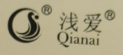 上海浅爱服饰有限公司/制造商：台州黄岩明瑞制衣厂未标注AZ-17055不合格产品使用说明、纤维含量/2针织女装太原市龙马服饰有限公司双鹿制造商：浙江黄岩天马羊毛衫厂180/110 3XL美丽诺羊毛印花衫不合格耐洗色牢度/3男衫太原市龙马服饰有限公司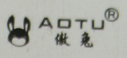 上海古哲服饰有限公司165/84A（105）0515不合格纤维含量/4T恤太原市龙马服饰有限公司TINSINO被许可方:上海绅八服饰有限公司(制造)/北京纤丝鸟服饰有限公司授权180/96A 120Y7103不合格纤维含量/5羊绒全托二层男裤太原市龙马服饰有限公司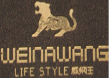 鄂尔多斯市塞外蒙绒服饰有限公司/上海威王服饰有限公司（授权）XXL未标注不合格产品使用说明、纤维含量/6女双层高腰护膝太原市龙马服饰有限公司鄂尔蒙妞鄂尔多斯市顺兴绒毛制品有限公司XXL8207-1不合格纤维含量/7全羊毛长袖V领针织衫山西美特好连锁超市股份有限公司三墙路分公司CONCH CASUAL制造商：上海海螺服饰有限公司185/100A 54XXLHF002A0花紫不合格耐碱汗渍色牢度/8休闲衬衣太原市迎泽区澳纬服装店SATChi中国总代理：上海奇能服饰发展有限公司/制造商：上海卡尔威特服饰有限公司/品牌持有人：沙驰新加坡私人有限公司54/1851801-蓝色不合格纤维含量/9女衫太原市迎泽区爱时服饰店美银®Mei Yin上海华靓服饰有限公司105 165/84A17309不合格产品使用说明、pH值/10针织衫太原市万柏林区罗美服饰店YL 姚领广州市白领时装有限公司165/84A(4)870 C4365A-000不合格纤维含量/11男休闲鞋山西美莎世纪购物有限公司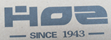 企业名称：东莞市瑞邦服饰有限公司/生产厂家：河南宏福鞋业有限公司43 265（2.5）1136682不合格耐磨性能/12男/女休闲运动鞋山西美莎世纪购物有限公司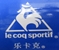 宁波乐卡克服饰有限公司275mm（2）CMT-171010不合格外底耐磨性能/13乔丹专业运动-男综训鞋山西美特好连锁超市股份有限公司三墙路分公司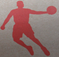 乔丹体育股份有限公司265（2.5）EM3361807不合格外底耐磨性能/